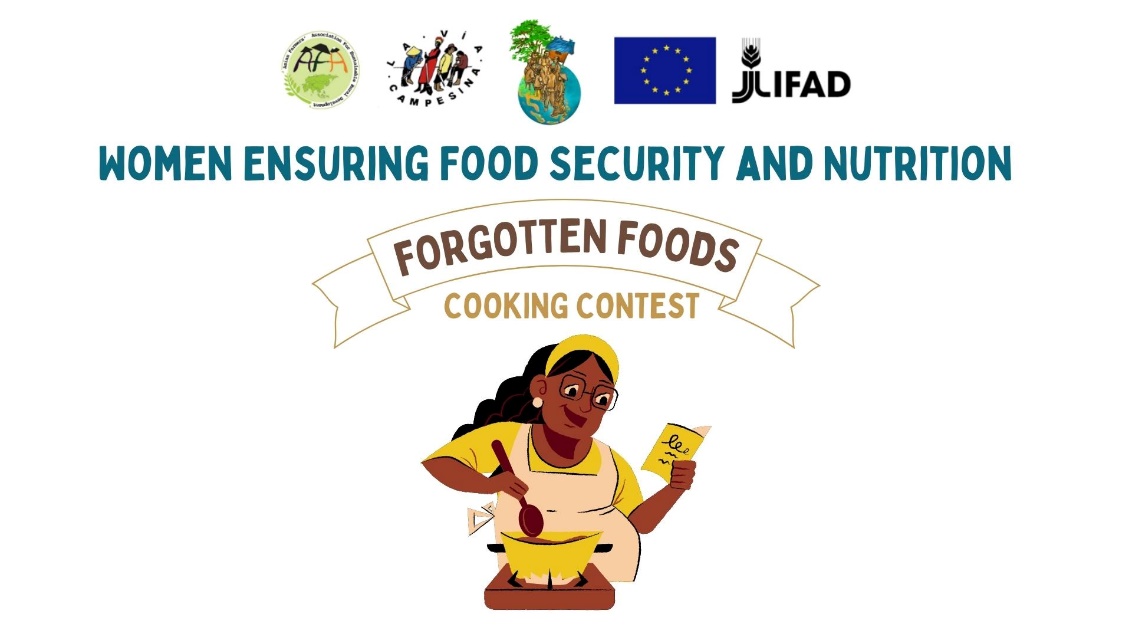 RECIPE
(Organization & Country)Name of the dishList and amount of ingredientsPreparation instruction